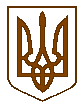 УКРАЇНАБілокриницька   сільська   радаРівненського   району    Рівненської    областіВ И К О Н А В Ч И Й       К О М І Т Е Т ПРОЕКТ    РІШЕННЯ07  лютого 2019 року                                                                                         №                                                                                Про зняття з контролю рішень виконавчого комітетуРозглянувши та проаналізувавши стан виконання рішень виконавчого комітету, заслухавши інформацію діловода сільської ради О. Дорощук про необхідність зняття з контролю рішень виконавчого комітету, враховуючи їх виконання або втрату актуальності, керуючись ст. 26 Закону України «Про місцеве самоврядування в Україні», виконавчий комітет Білокриницької сільської радиВ И Р І Ш И В :Зняти з контролю рішення виконавчого комітету, як такі, що втратили чинність:рішення № 1 від 18.01.2018 року «Про підсумки здійснення делегованих повноважень органів виконавчої влади»;рішення № 105 від 19.07.2018 року «Про виконання делегованих повноважень органів виконавчої влади у сфері регулювання земельних відносин та охорони навколишнього природного середовища»;рішення № 107 від 19.07.2018 року «Про організацію роботи з питань                 забезпечення розгляду звернень громадян за  І півріччя 2018 року»;рішення № 133 від 20.09.2018 року «Про стан виконавської дисципліни та контролю за виконанням документів органів влади вищого рівня»;рішення № 135 від 20.09.2018 року «Про виконання плану роботи за ІІІ квартал 2018 року та затвердження плану роботи виконкому на ІV  квартал 2018 року»;Контроль за виконання даного рішення покласти на секретаря виконкому,  І.Захожу.Сільський голова		                                             		               Т. ГончарукУКРАЇНАБілокриницька   сільська   радаРівненського   району    Рівненської    областіВ И К О Н А В Ч И Й       К О М І Т Е Т ПРОЕКТ    РІШЕННЯ07  лютого 2019 року                                                                                         №                                                                                Про зняття з контролю рішень виконавчого комітетуРозглянувши та проаналізувавши стан виконання рішень виконавчого комітету, заслухавши інформацію діловода сільської ради О. Дорощук про необхідність зняття з контролю рішень виконавчого комітету, враховуючи їх виконання або втрату актуальності, керуючись ст. 26 Закону України «Про місцеве самоврядування в Україні», виконавчий комітет Білокриницької сільської радиВ И Р І Ш И В :Зняти з контролю рішення виконавчого комітету, як такі, що втратили чинність:рішення № 1 від 18.01.2018 року «Про підсумки здійснення делегованих повноважень органів виконавчої влади»;рішення № 105 від 19.07.2018 року «Про виконання делегованих повноважень органів виконавчої влади у сфері регулювання земельних відносин та охорони навколишнього природного середовища»;рішення № 107 від 19.07.2018 року «Про організацію роботи з питань                 забезпечення розгляду звернень громадян за  І півріччя 2018 року»;рішення № 133 від 20.09.2018 року «Про стан виконавської дисципліни та контролю за виконанням документів органів влади вищого рівня»;рішення № 135 від 20.09.2018 року «Про виконання плану роботи за ІІІ квартал 2018 року та затвердження плану роботи виконкому на ІV  квартал 2018 року»;Контроль за виконання даного рішення покласти на секретаря виконкому,  І.Захожу.Сільський голова		                                             		               Т. Гончарук